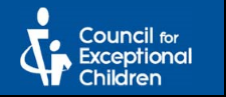 HIGH-LEVERAGE PRACTICES IMPLEMENTATION GUIDEEXPLICIT INSTRUCTIONOverviewExplicit instruction is a critical high-leverage practice because many researchers and practitioners understand its essential role in delivering high quality instruction across the grade levels and content areas to students with and without disabilities. Core elements of explicit instruction (see guide below) are present throughout many other HLPs, and should be present in every teacher’s daily instructional repertoire.Based on the HLP resources (High-Leverage Practices in Special Education: The Final Report of the HLP Writing Team and High-Leverage Practices in the Inclusive Classroom) and the information shared at the workshop on March 8, 2019, by Dr. Michael Kennedy the following is a checklist to guide school leaders as they address key elements that comprise effective collaboration.NotesHigh-Leverage Practices in Special Education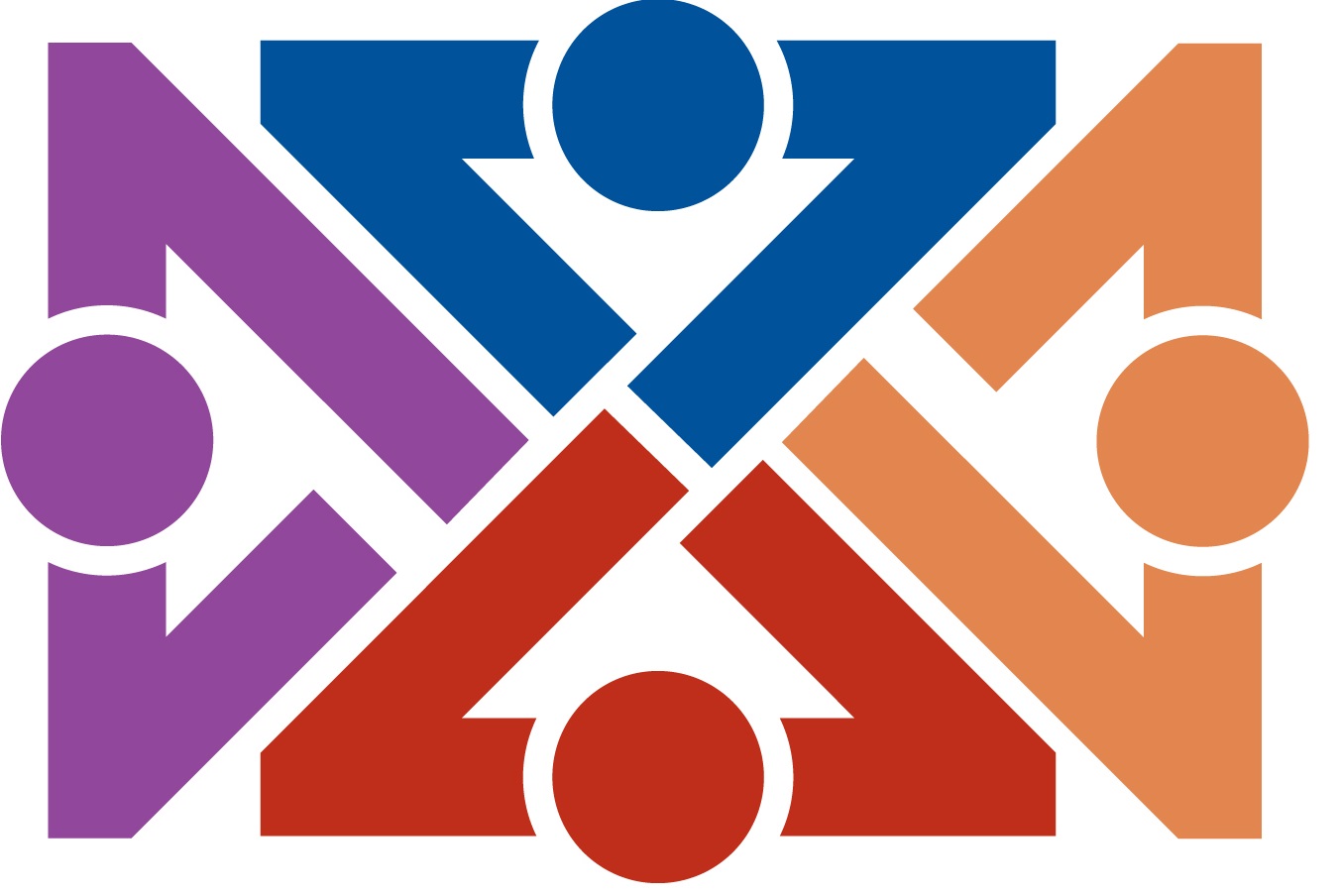 This document shall not be reproduced or replicated for external distribution. Permission must be granted to reproduce and adapt any portion of this publication for internal use at DC PCSB campuses with acknowledgment.Reference:  Council for Exceptional Children. (2018). CEC’s High-Leverage Practices Institute: Collaboration Implementation Guide.KEY PRINCIPLES AND ELEMENTS OF EXPLICIT INSTRUCTIONSpecific Statements & Components Within Explicit LessonsUse clear and concise language, especially important when introducing new conceptsProvide clear goal statement & rationale to studentsUse clear signals to get student attention to begin lessonsUse clear signals throughout lessons to signal beginning of new componentsReview prior knowledge and skillsBreak instruction into manageable steps appropriate for the audienceProvide students multiple opportunities to respond throughout the lesson. Promote a high-level of success by tailoring OTRs for students’ level, including oral, gestural, action-based, etc.Provide immediate affirmative and corrective feedbackUse a range of examples and non-examplesModel new skills and practicesProvide guided practiceProvide independent practiceOrganizational Components of Explicit LessonsUse instructional groupsUse a logical sequence within lessons — easy content first, prerequisite skills in place before tackling complex contentFocus instruction on critical contentUse a brisk pace and limit down timeAddress different forms of knowledge (declarative/factual, procedural/how, conditional/when & where)NotesKEY PRINCIPLES AND ELEMENTS OF EXPLICIT INSTRUCTION (cont.)Questions to Consider when Observing an Explicit LessonWas the language used during the lesson free of jargon and other complex terms/concepts that students may not be familiar with?Were assumptions made about students’ prior knowledge and familiarity with content being taught? Or did the teacher explicitly and systematically review key content?Did the teacher provide any modeling?Depending on pacing, was one or more of the three elements of the “I do, we do, you do” sequence used?How many, and what types of opportunities to respond were provided? Was a range of strategies used to elicit student responses?How many and what types of feedback statements were provided to students? Was feedback immediate following responses?Was down time kept to a minimum and engaged time maximized?NotesThis document shall not be reproduced or replicated for external distribution. Permission must be granted to reproduce and adapt any portion of this publication for internal use at DC PCSB campuses with acknowledgment.Reference:  Council for Exceptional Children. (2018). CEC’s High-Leverage Practices Institute: Collaboration Implementation Guide.HIGH-LEVERAGE PRACTICES IMPLEMENTATION GUIDEAdditional ResourcesJournal Articles (available in the cohort library)"Big ideas in special education: Specially designed instruction, high-leverage practices, explicit instruction, and intensive instruction," by P.J. Riccomini, S. Morano, and C.A. Hughes, TEACHING Exceptional Children, vol. 50.1"Effective instructional design and delivery for teaching task-specific learning strategies to students with learning disabilities," by C.A. Hughes, Focus on Exceptional Children, vol. 44.2"Explicit instruction: Historical and contemporary contexts," by C.A. Hughes, J.R. Morris, W.J. Therrien and S.K.Benson, Learning Disabilities and Research Practice, vol. 32.3"Using explicit and systematic instruction to support working memory," by J.L .M. Smith, L. Sáez, and C.T. Doabler, TEACHING Exceptional Children, vol. 48.6Web ResourcesExplicitInstruction.orgHighLeveragePractices.orgVideo: High-Leverage Practice #16: Use Explicit InstructionVideo: Introduction to Evidence-Based Vocabulary InstructionVideo: Teaching Vocabulary Terms Using Explicit InstructionVideo Clips to Analyze and DiscussFirst-grade reading lessonSecond-grade subtraction lessonFourth-grade mathematics lessonHigh-school geometry lessonRecommended ReferencesBooksExplicit Instruction: Effective and Efficient Teaching, by A.L. Archer & C.A. Hughes.NotesHigh-Leverage Practices in Special EducationThis document shall not be reproduced or replicated for external distribution. Permission must be granted to reproduce and adapt any portion of this publication for internal use at DC PCSB campuses with acknowledgment.Reference:  Council for Exceptional Children. (2018). CEC’s High-Leverage Practices Institute: Collaboration Implementation Guide.NotesHigh-Leverage Practices in Special EducationThis document shall not be reproduced or replicated for external distribution. Permission must be granted to reproduce and adapt any portion of this publication for internal use at DC PCSB campuses with acknowledgment.Reference:  Council for Exceptional Children. (2018). CEC’s High-Leverage Practices Institute: Collaboration Implementation Guide.